       Н о в о р а х и н с к и е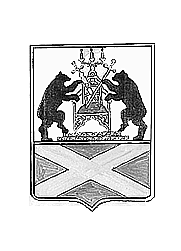 вестиРоссийская ФедерацияНовгородская область Крестецкий районАдминистрация Новорахинского сельского поселенияП О С Т А Н О В Л Е Н И Еот  21.03.2013 № 29д. Новое РахиноОб отмене постановления Администрации    Новорахинскогосельского  поселения от 25.02.2013  № 19ПОСТАНОВЛЯЮ:1.  Постановление Администрации Новорахинского сельского поселения от 25.23.2013  № 19  «О внесении изменений Администрации Новорахинского сельского поселения  от 06.07.2011 № 98» отменить.2.Опубликовать постановление в муниципальной газете «Новорахинские вести»Глава администрации   Г.Н. ГригорьевРоссийская ФедерацияНовгородская область Крестецкий районАдминистрация Новорахинского сельского поселенияП О С Т А Н О В Л Е Н И Еот 25.03.2013 №  	30				д. Новое РахиноО  порядке создания и  использования, в том числе  на платной основе, парковок  (парковочных мест),  расположенных на автомобильных дорогах  общего  пользования местного  значения Новорахинского  сельского поселенияВ соответствии с Федеральным законом от 06 октября 2003 года № 131-ФЗ «Об общих принципах организации местного самоуправления в Российской Федерации», Федеральным законом от 08 ноября 2007 года № 257-ФЗ «Об автомобильных дорогах и о дорожной деятельности в Российской Федерации и о внесении изменений в отдельные законодательные акты Российской Федерации», руководствуясь Уставом Новорахинского сельского поселения, ПОСТАНОВЛЯЮ:1. Утвердить  прилагаемое Положение «О порядке создания и использования, в том числе на платной основе, парковок (парковочных мест), расположенных на автомобильных дорогах общего пользования местного значения Новорахинского сельского поселения». 2. Утвердить прилагаемый Состав комиссии по организации мероприятий, связанных с созданием и использованием парковок (парковочных мест) 3. Настоящее постановление вступает в силу со дня опубликования в  муниципальной газете «Новорахинские вести».4. Контроль за исполнением настоящего постановления возложить на Гаврилову Е.Г., специалиста 1 категории Администрации Новорахинского сельского поселения. Глава  администрации       Г.Н. Григорьев УТВЕРЖДЕНОпостановлением Администрации Новорахинского сельского поселения от  25.03.2013 № 30ПОЛОЖЕНИЕО порядке создания и использования, в том числе на платной основе, парковок (парковочных мест), расположенных на  автомобильных дорогах общего пользования местного значения Новорахинского сельского поселенияСтатья 1. Предмет регулирования настоящего Положения1. Настоящее Положение о порядке создания и использования, в том числе на платной основе, парковок (парковочных мест), расположенных на автомобильных дорогах общего пользования местного значения Новорахинского сельского поселения (далее – Положение) разработано в соответствии со статьей 14 Федерального закона от 06 октября 2003 года № 131-ФЗ «Об общих принципах организации местного самоуправления в Российской Федерации», статьей 13 Федерального закона от 08 ноября 2007 года № 257-ФЗ «Об автомобильных дорогах и о дорожной деятельности в Российской Федерации и о внесении изменений в отдельные законодательные акты Российской Федерации» и Уставом Новорахинского сельского поселения._______________________________________________________________________________________________________________________________2. Настоящее Положение устанавливает порядок создания и использования, в том числе на платной основе, парковок (парковочных мест), расположенных на автомобильных дорогах общего пользования местного значения Новорахинского сельского поселения (далее - парковка).3. Парковки создаются для организации стоянки транспортных средств.4. Методика расчета и максимальный размер платы за пользование на платной основе парковками определяется постановлением Администрации Новорахинского сельского поселения.5. Размер платы за пользование на платной основе парковками устанавливается постановлением Администрации Новорахинского сельского поселения.6. Размещение парковок не должно создавать помех в дорожном движении другим участникам дорожного процесса, снижать безопасность дорожного движения, противоречить требованиям Правил дорожного движения Российской Федерации, касающихся остановки и стоянки транспортных средств.Парковки на автомобильных дорогах обозначаются путем установки соответствующих дорожных знаков.Статья 2. Порядок создания парковок1. Положение о порядке создания и использования на платной основе парковок и о прекращении такого использования принимается постановлением Администрации Новорахинского сельского поселения (далее – постановление Администрации поселения) на основании предложения комиссии по организации мероприятий, связанных с созданием и использованием парковок.2. Предложения о создании и использовании парковок направляется Главе Администрации Новорахинского сельского поселения комиссией по организации мероприятий, связанных с созданием и использованием парковок с обоснованием необходимости создания парковки на определенном участке автомобильной дороги общего пользования местного значения  Новорахинского сельского  поселения. 3. Предложение должно содержать сведения о месте расположения парковки, примерном количестве парковочных мест, режиме работы и проект парковки согласованный с  ОГИБДД ОМВД России по Крестецкому району. Статья 3. Порядок использования парковок1. Размещение транспортных средств на парковке осуществляется строго в соответствии с нанесенной разметкой.2. На каждой стоянке (парковке) автотранспортных средств выделяется не менее 10% мест (но не менее одного места) для парковки специальных автотранспортных средств. Инвалиды пользуются местами для парковки специальных автотранспортных средств бесплатно.3. На парковке, используемой на платной основе, размещается информационный щит, на котором указывается:1) место расположения парковки;2) наименование организации, уполномоченной на содержание и обслуживание парковок, а также на осуществление контроля за использованием парковок (далее - уполномоченная организация) и ее юридический адрес;3) время работы парковки;4) размер платы за пользование парковкой;5) индивидуальный налоговый номер уполномоченной организации;6) контактные телефоны уполномоченной организации;7) правила пользования парковкой;Уполномоченная организация определяется постановлением Администрации поселения.Пользователь парковок имеет право получать информацию о порядке и способах внесения соответствующего размера платы, а также о наличии альтернативных бесплатных парковок.4. Уполномоченная организация обеспечивает:1) обслуживание парковочного оборудования, содержание конструктивных элементов парковки, содержание и обслуживание информационных щитов;2) безопасность функционирования парковки, взимание платы за пользование парковкой, организацию движения транспортных средств по территории парковки, уборку территории парковки;3) охрану оборудования парковки, содействие в освобождении территории парковки при производстве работ по уборке территории парковки, вывозе снега.5. При наличии свободных мест не допускается отказ в предоставлении парковочного места на парковке для размещения транспортных средств. Уполномоченная организация не вправе оказывать предпочтение в размещении транспортного средства одному лицу перед другим, кроме случаев, предусмотренных законодательством Российской Федерацией.6. Информация о часах работы парковки указывается на знаке дополнительной информации (табличке), установленной согласно Правилам дорожного движения Российской Федерации.7. В часы, когда парковка не работает, размещение транспортных средств на платных парковках осуществляется бесплатно.8. Плата за пользование парковкой не взимается с инвалидов, а также владельцев (пользователей) транспортных средств, имеющих льготы по пользованию парковкой в соответствии с законодательством Российской Федерации, Новгородской области и муниципальными правовыми актами  Новорахинского сельского поселения.9. В случае если размещенное на парковке транспортное средство мешает уборке парковки или создает помехи для других участников движения или пользователей парковки и оплата за размещение не произведена, либо оплаченное время истекло, уполномоченная организация вправе вызвать сотрудников ОГИБДД ОМВД России по Крестецкому району и ходатайствовать об использовании автомобиля-эвакуатора.10. Пользователям парковок запрещается:1) блокировать подъезд (выезд) транспортных средств на парковку;2) создавать препятствия и ограничения в пользовании парковкой;3) оставлять транспортное средство на платной парковке без оплаты услуг за пользование парковкой;4) нарушать общественный порядок;5) загрязнять территорию парковки;6) совершать иные действия, нарушающие установленный настоящим Положением порядок использования парковок.11. Пользователи парковок обязаны соблюдать требования Правил дорожного движения Российской Федерации и настоящего Положения.УТВЕРЖДЕН                                                                                                                                       постановлением Администрации Новорахинского сельского поселения от  25.03.2013 № 30СОСТАВ комиссии по организации мероприятий,  связанных с созданием и использованием парковок (парковочных мест)Григорьев Г.Н.            - председатель, Глава Администрации Новорахинского                                               сельского  поселенияЛосенкова М.А.           - заместитель председателя, заместитель Главы                                          Администрации  Новорахинского сельского поселенияЧлены комиссии:Гаврилова Е.Г.           - специалист 1 категории Администрации                                          Новорахинского сельского поселенияКоротков М.А.            -член общественного совета Новорахинского сельского                                          поселения ( по согласованию) Серегин В.А.               -депутат Совета депутатов Новорахинского сельского                                          поселения (по согласованию)Российская ФедерацияНовгородская область Крестецкий районАдминистрация Новорахинского сельского поселенияП О С Т А Н О В Л Е Н И Еот 25.03.2013 № 31				д. Новое РахиноОб утверждении перечня должностей муниципальной службы, при замещении которых муниципальные служащие обязаны представлять сведения о своих расходах, а также о расходах своих супруги (супруга) и несовершеннолетних детей по каждой сделке по приобретению земельного участка, другого объекта недвижимости, транспортного средства, ценных бумаг, акций (долей участия, паев в уставных (складочных) капиталах организаций), если сумма сделки превышает общий доход данного лица и его супруги (супруга) за три последних года, предшествующих совершению сделки, и об источниках получения средств, за счет которых совершена сделка.В соответствии с Федеральными законами от 2 марта 2007 года № 25-ФЗ «О муниципальной службе в Российской Федерации», от 25 декабря 2008 года № 273-ФЗ «О противодействии коррупции», от 3 декабря 2012 года № 230-ФЗ «О контроле за соответствием расходов лиц, замещающих государственные должности, и иных лиц их доходам», областным законом от 04.03.2013 г. № 219-ОЗ «О мерах по реализации на территории области Федерального закона «О контроле за соответствием расходов лиц, замещающих государственные должности, и иных лиц их доходам», Администрация Новорахинского сельского поселения ПОСТАНОВЛЯЕТ:1. Утвердить следующий перечень должностей муниципальной службы, при замещении которых муниципальные служащие обязаны представлять сведения о своих расходах, а также о расходах своих супруги (супруга) и несовершеннолетних детей по каждой сделке по приобретению земельного участка, другого объекта недвижимости, транспортного средства, ценных бумаг, акций (долей участия, паев в уставных (складочных) капиталах организаций), если сумма сделки превышает общий доход данного лица и его супруги (супруга) за три последних года, предшествующих совершению сделки, и об источниках получения средств, за счет которых совершена сделка: заместитель Главы администрации  Новорахинского сельского поселения;Главный специалист Администрации Новорахинского сельского поселения;ведущий специалист Администрации Новорахинского сельского поселения;специалисты 1 категории Администрации Новорахинского сельского поселения.2. Обязанность предоставления сведений, указанных в пункте 1, возникает в отношении сделок, совершенных с 1 января 2012 года.3. Сведения, указанные в пункте 1, предоставляются не позднее 30 апреля года, следующего за отчетным финансовым годом, администрацию Новорахинского сельского поселения.4. Настоящее постановление вступает в силу со дня его официального опубликования.5.Опубликоывать постановление в муниципальной газете «Новорахинские вести».Глава администрации    Г.Н. ГригорьевИтоговый документпо результатам публичных слушаний	В соответствии с решением Совета депутатов Новорахинского сельского поселения от 27.03.2013 № 153  27 марта 2013 года в здании Администрации Новорахинского сельского поселения состоялись публичные слушания по проекту отчёта об исполнении бюджета Новорахинского сельского поселения за 2012 год.	В публичных слушаниях приняли участие 12 зарегистрированных в установленном порядке граждан.	В ходе публичных слушаний дополнительных предложений по проекту отчёта об исполнении бюджета Новорахинского сельского поселения за  2012  год  не поступило.Ответственный за проведение публичных слушаний              Г.Н. Григорьев        Российская ФедерацияНовгородская область Крестецкий районСовет депутатов  Новорахинского сельского поселенияР Е Ш Е Н И Е от 27 .03.2013  № 157д. Новое РахиноО внесении изменений в решение Совета депутатов Новорахинского сельского  поселения от 27.12.2012 № 142Совет депутатов Новорахинского сельского поселенияРЕШИЛ:1.Внести изменения в решение Совета депутатов Новорахинского        сельского поселения  от 27.12.2012 № 142 «О бюджете Новорахинского сельского поселения на 2013 год и плановый период 2014 и 2015 годов»:_______________________________________________________________________________________________________________________________1.1.Пункт 1 изложить в новой редакции:«1. Установить основные характеристики бюджета Новорахинского сельского  поселения (далее – бюджет поселения) на 2013 год:- прогнозируемый общий объем доходов бюджета поселения в сумме 8107,7 тыс. рублей;- общий объем расходов бюджета поселения в сумме  8607,7тыс. рублей»;- прогнозируемый дефицит бюджета  поселения в сумме 500,0 тыс. рублей.»;1.2.В приложении 1 «Прогнозируемые поступления доходов в бюджет Новорахинского сельского поселения на 2013 год и на плановый период 2014 и 2015 годов» после строки;Дополнить строками следующего содержания:1.3. В приложении 2 «Перечень главных администраторов доходов бюджета Новорахинского сельского поселения»  раздел«445  Администрация Новорахинского сельского поселения» дополнить строками следующего  содержания:1.4. В приложении  3 «Распределение бюджетных ассигнований на 2013 год и плановый период 2014 и 2015 годов по разделам и подразделам, целевым статьям и видам расходов классификации расходов бюджета Новорахинского сельского поселения»:  1.4.1.Раздел «Общегосударственные вопросы»  изложить в редакции:1.4.2. Раздел  «Дорожное хозяйство»  изложить в  редакции:1.4.3. Изложить строку: «Всего расходов  6992,69   67297,548   7615,678» в редакции: «Всего расходов   8607,7  67297,548   7615,678» 	1.5. В приложении 4 «Ведомственная структура расходов бюджета Новорахинского сельского поселения на 2013 год и на плановый период 2014 и 2015 годов»: 1.4.1.Раздел «Общегосударственные вопросы»  изложить в редакции:1.4.2. Раздел  «Дорожное хозяйство»  изложить в  редакции:1.4.3. Изложить строку: «Всего расходов  6992,69   67297,548   7615,678» в редакции: «Всего расходов   8607,7  67297,548   7615,678»;1.5.В приложении 6 «Распределение бюджетных ассигнований на реализацию муниципальных целевых программ бюджета поселения на 2013 год и плановый период 2014 и 2015 годов»    после стоки дополнить строкой :2.Опубликовать  решение в муниципальной газете «Новорахинские вести».Глава поселения        Г. Н. Григорьев_______________________________________________________________________________________________________________________________Российская ФедерацияНовгородская область Крестецкий районСовет депутатов  Новорахинского сельского поселенияР Е Ш Е Н И Е от 27.03.2013 №158д. Новое РахиноОб утверждении Положения о порядке  назначения и проведения опроса граждан на территории Новорахинского сельского поселения         На основании статьи 31 Федерального закона от 06 октября 2003 года № 131-ФЗ «Об общих принципах организации местного самоуправления в Российской Федерации»,  Совет депутатов Новорахинского сельского поселения РЕШИЛ:          1. Утвердить прилагаемое Положение о порядке назначения и проведения опроса граждан на территории Новорахинского сельского поселения.2.Решение Совета депутатов Новорахинского сельского поселения от 28.03.2007 №  39  «О Положении об опросе граждан в Новорахинском сельском поселении» считать утратившим силу.3. Настоящее решение вступает в силу со дня его официального опубликования.  4. Опубликовать настоящее решение в муниципальной газете «Новорахинские вести».Глава  поселения         Г.Н. ГригорьевУТВЕРЖДЕНО решением Совета депутатов Новорахинского сельского поселения от 27.03.2013  №158Положение о порядке назначения  и  проведения опроса граждан на территории Новорахинского сельского поселенияНастоящее Положение в соответствии с Федеральным законом «Об общих принципах организации местного самоуправления в Российской Федерации», Уставом Новорахинского сельского поселения определяет порядок подготовки, проведения, установления и рассмотрения результатов опроса граждан в муниципальном образовании, как одну из форм непосредственного участия населения в осуществлении местного самоуправления.1. Понятие опроса граждан1.1. Под опросом граждан в настоящем Положении понимается способ выявления мнения населения муниципального образования по вопросам местного значения для его учёта при принятии решений органами местного самоуправления и должностными лицами местного самоуправления, а также органами государственной власти.1.2. Результаты опроса носят рекомендательный характер.1.3. В опросе граждан имеют право участвовать жители муниципального образования, обладающие избирательным правом. 1.4. Жители муниципального образования участвуют в опросе на равных основаниях. Каждый участник опроса обладает одним голосом и участвует в опросе непосредственно.1.5. Какие-либо прямые или косвенные ограничения прав граждан на участие в опросе в зависимости от пола, расы, национальности, языка, происхождения, имущественного и должностного положения, отношения к религии, убеждений, принадлежности к общественным объединениям  не  допускаются.1.6. Участие в опросе граждан является свободным и добровольным. В ходе опроса никто не может быть принужден к выражению своих мнений и убеждений или отказу от них.1.7. Подготовка, проведение и установление результатов опроса осуществляется на основе принципов законности, открытости и гласности.1.8. Органы и должностные лица местного самоуправления обязаны содействовать населению в реализации права на участие в опросе.2. Вопросы, предлагаемые при проведении опроса граждан2.1. В ходе проведения опроса на обсуждение граждан могут быть вынесены вопросы, непосредственно затрагивающие интересы жителей муниципального образования по месту их проживания и отнесённые законодательством Российской Федерации, Уставом Новорахинского сельского поселения к вопросам местного значения.2.2. Содержание вопроса (вопросов), выносимого (выносимых) на опрос, не должно противоречить федеральному законодательству, законодательству Новгородской области и нормативным правовым актам муниципального образования.2.3. Вопрос, выносимый на обсуждение граждан в ходе опроса, должен быть сформулирован таким образом, чтобы исключить его неоднозначное толкование. 3. Территория проведения опроса граждан3.1. Опрос граждан может проводиться одновременно на всей территории муниципального образования или на части его территории.4. Инициатива проведения опроса4.1. Инициатива проведения опроса принадлежит:- представительному органу муниципального образования;- главе муниципального образования;- органам государственной власти Новгородской области4.2. Инициатива представительного органа муниципального образования оформляется решением представительного органа муниципального образования о проведении опроса может исходить от депутата или постоянных комиссий представительного органа муниципального образования.4.3. Инициатива главы муниципального образования о проведении опроса оформляется постановлением главы муниципального образования.4.4. Граждане и их объединения вправе обратиться в представительный орган муниципального образования или к главе муниципального образования с предложением о проведении опроса, которое рассматривается в порядке, предусмотренном статьей 32 Федерального закона «Об общих принципах организации местного самоуправления в Российской Федерации» 5. Финансирование опроса5.1. Финансирование мероприятий, связанных с подготовкой и проведением опроса, осуществляется:за счёт средств местного бюджета – при проведении опроса по инициативе  органов местного самоуправления;за счёт средств областного бюджета – при проведении опроса  по инициативе органов государственной власти области.6. Назначение опроса6.1. Назначение опроса осуществляется представительным органом муниципального образования путем принятия решения в порядке, предусмотренном Регламентом.6.2. Решение о назначении опроса считается принятым, если за него проголосовало более половины депутатов представительного органа муниципального образования (голосование по принятию решения может устанавливаться в соответствии с уставом муниципального образования и регламентом представительного органа)._______________________________________________________________________________________________________________________________6.3. В нормативном правовом акте представительного органа муниципального образования о назначении опроса граждан указываются:- дата и сроки проведения опроса (в случае, если опрос проводится в течение нескольких дней, в нормативном правовом акте о назначении опроса указываются даты начала и окончания проведения опроса); - формулировка вопроса (вопросов), предлагаемого (предлагаемых) при проведении опроса;- методика проведения опроса;- форма опросного листа;- минимальная численность жителей муниципального образования, участвующих в опросе.6.4. Решение о назначении опроса подлежит опубликованию не позднее, чем за 20 дней до его проведения.7. Комиссия по проведению опроса7.1. Подготовку и проведение опроса граждан осуществляет Комиссия по проведению опроса (далее – Комиссия).7.2. Состав Комиссии утверждается постановлением главы муниципального образования.В состав Комиссии на паритетных началах включаются депутаты представительного органа муниципального образования на основании решения представительного органа.  7.3. В состав Комиссии включаются по предложению главы муниципального образования представители администрации муниципального образования, а также представители общественности территории, на которой проводится опрос.7.4. Председатель Комиссии избирается открытым голосованием на первом заседании из числа членов Комиссии.7.5. Деятельность комиссии осуществляется на основе коллегиальности. Заседание Комиссии считается правомочным, если в нем приняли участие не менее половины от установленного числа членов Комиссии.8. Полномочия  Комиссии8.1. Комиссия: 8.1.1. организует подготовку и проведение опроса;8.1.2. осуществляет контроль за соблюдением права жителей муниципального образования на участие в опросе;8.1.3. не позднее чем за 20 дней до проведения опроса оповещает жителей муниципального образования о дате и сроках, времени, методике проведения опроса, вопросе (вопросах), предлагаемом (предлагаемых) при проведении опроса, форме опросного листа, своем местонахождении, номере телефона и иных необходимых сведениях;8.1.4. обеспечивает изготовление опросных листов по форме, указанной в решении представительного органа муниципального образования;8.1.5. совместно с органами территориального общественного самоуправления организует сбор подписей при опросе;8.1.6. составляет списки участников опроса при проведении открытого поименного опроса; составляет список лиц, осуществляющих сбор подписей;8.1.7. устанавливает итоги опроса и обнародует их;8.1.8. по вопросам материально-технического и организационного обеспечения сотрудничает с ответственным структурным подразделением исполнительно-распорядительным органом муниципального образования;8.1.9. осуществляет иные полномочия.8.2. Комиссия в рамках своей компетенции взаимодействует с органами и должностными лицами муниципального образования, общественными объединениями, территориальным общественным самоуправлением, средствами массовой информации.8.3. Деятельность членов Комиссии осуществляется на общественных началах. 8.4. Материально-техническое и организационное обеспечение деятельности Комиссии осуществляется администрацией муниципального образования.8.5. Полномочия Комиссии прекращаются после официального опубликования результатов опроса.9. Процедура проведения опроса9.1. Опрос проводится путём заполнения опросного листа в период и время, определенные в решении представительного органа муниципального образования о назначении опроса.9.2. Заполненные опросные листы доставляются лицами, обеспечивающими проведение опроса, в Комиссию.10. Установление результатов опроса10.1. В первый день после окончания опроса члены Комиссии подсчитывают результаты опроса путём обработки полученных данных, содержащихся в опросных листах. На основании полученных результатов составляется протокол.В протоколе указываются:1) номер экземпляра протокола;2) дата составления протокола;3) сроки проведения опроса: дата начала и окончания; 4) территория опроса; 5) формулировка вопроса (вопросов), вынесенного (вынесенных) на обсуждение при проведении опроса;6) число граждан, обладающих правом на участие в опросе и проживающих на территории, на которой проводился опрос;7) число граждан, принявших участие в опросе;8) результат9) фамилия, имя, отчество и подпись председателя и секретаря Комиссии.10.2. Если опрос проводился по нескольким вопросам, то подсчёт результатов опроса и составление протокола по каждому вопросу производится отдельно.10.3. Если число граждан, принявших участие в опросе, меньше минимального числа граждан, установленных в решении представительного органа муниципального образования о назначении опроса, Комиссия признаёт опрос несостоявшимся.10.4. В течение 7 дней со дня окончания опроса Комиссия направляет по одному экземпляру протокола представительному органу муниципального образования, главе муниципального образования, а также публикует результаты опроса в средствах массовой информации. Вместе с экземпляром протокола представительному органу муниципального образования также представляются прошитые и пронумерованные опросные листы.11. Рассмотрение результатов опроса11.1. Мнение населения, выявленное в ходе опроса, рассматривается органами местного самоуправления и должностными лицами местного самоуправления муниципального образования в соответствии с их компетенцией, закрепленной в Уставе муниципального образования, и  может быть учтено ими при принятии решений.11.2. В случае невозможности принятия решения в том варианте, за который высказалось большинство жителей муниципального образования в ходе опроса, глава муниципального образования или представительный орган муниципального образования должны принять аргументированное решение и опубликовать его в средствах массовой информации.		____________________________________________________________________________________________________________________________________________________________________________________________________________________Муниципальная газета              ПЯТНИЦА 29 МАРТА  2013  года                                                                    № 6 (28) 2     Новорахинские вести                        пятница 29 марта   2013   № 6      2   3                                 Новорахинские вести                        пятница 29 марта   2013   № 6      3  4     Новорахинские вести                        пятница 29 марта   2013   № 6         4   ОтчётГлавы администрации Новорахинского сельского поселения о проделанной работе за 2012   год              Наше поселение включает в себя 49 населённых пунктов. В 5-ти из них в настоящее время никто не проживает. Расстояние от центра сельского поселения - деревни Новое Рахино до самого удалённого населённого пункта составляет 26 км.Всего количество населения в поселении составляет 1543 человек,  из них 1276 человека имеют постоянную регистрацию, 267 человек временную регистрацию на 1 год и более, число хозяйств постоянного населения 679.Из общего количества населения дети до 18 лет - 203 человек, в том числе     школьники 66 человек  и  24 ребёнка,  посещающих детский сад,   363 пенсионера, инвалиды до пенсионного возраста- 53 человека и работоспособное население 657 человек. В 2012 году умерло 26 человек, родилось 10 детей.         На территории поселения функционируют  5 учреждений культурно-досугового типа,  5 библиотек, 1 детское дошкольное отделение АМОУ «ООШ № 4»,  1 общеобразовательная школа АМОУ «ООШ № 4», 2 фельдшерско – акушерских пункта, 3 отделения почтовой связи, 3 кафе, 11 магазинов, обеспечение товарами первой необходимости жителей отдалённых населённых пунктов  осуществляется автомагазинами  Крестецкого  РАЙПО и индивидуальных предпринимателей, 4 Сельскохозяйственныхпроизводственных кооператива , 3 фермерских хозяйства  и  сельскохозяйственный агропромышленный комплекс  «Белгранкорм-Великий Новгород», на котором работают  более  90  человек  нашего населения, организации придорожного комплекса, лесного  хозяйства.Всего в бюджете Новорахинского сельского поселения по доходам на 2012 год было запланировано получить 7 млн. 620 тыс. 100 руб., в том числе 5 млн. 629 тыс. руб. собственных доходов и  1 млн. 991 тыс. 100 руб. дотации областного бюджета  на  исполнение мероприятий  Областных целевых программ по ремонту дорог, дворовых территорий, инфраструктуры водоснабжения д.Локотско. Фактически бюджет исполнен на 114 %,  получено 6 млн. 441 тыс. 600 руб., в том числе  от  налога с работающего населения  на доходы  физических лиц (НДФЛ) 5434 тыс. рублей, налог на имущество ф/л 100  тыс.рублей, земельный налог 908 тыс.рублей. Средства  бюджета  расходуются  на  выполнение  полномочий по  вопросам  местного значения в соответствии с Федеральным законом от 06 октября 2003 года №131–ФЗ «Об общих принципах организации местного самоуправления в Российской Федерации»:           на дорожную деятельность в отношении автомобильных дорог местного значения в границах населённых пунктов поселения составил 1268 тыс. 900 руб., из них  собственных средств на  расчистку, подсыпку, прочие работы по содержанию  уличной дорожной сети, составляющей  27,2 км. -251тыс.400 рублей; на софинансирование мероприятий     Областных целевых программ  -  57 тыс. рублей.;дотации  областного бюджета - 960 тыс.500 рублей.За счёт этого отремонтированы дворовые  территории многоквартирных домов № 80 и № 82  в д.Новое Рахино,    дороги  в н.п. Давыдовщина, Локотско. Ярково  и Федосовичи, а также проведена государственная регистрация   данных дорог.Одним из важнейших вопросов является благоустройство и озеленение сельских населённых пунктов. Большие затраты ежегодно несёт Администрация поселения на приобретение мешков, перчаток и оплату труда работникам по трудовым договорам за уборку территории населённых пунктов, придорожных канав и несанкционированных свалок от мусора. Традиционно каждую весну проводится обследование 8 мест воинских захоронений и 9 кладбищ, определяется перечень и объем работ, за счет бюджета поселения приобретаются необходимые материалы и организовываются мероприятия по ремонту и наведению порядка.           Проведены обследования дна акваторий и санитарно-эпидемиологическое исследование воды в определённых местах массового купания и отдыха граждан, выполнена работа по благоустройству мест отдыха: обкошена трава, убран мусор, установлены таблички.           Проблема с распространением Борщевика Сосновского присутствует и в нашем поселении. Проведена работа по определению очагов произрастания борщевика и их объёмов. Проведены мероприятий по обработке и уничтожению  очагов произрастания борщевика и в дальнейшем  данная работа будет продолжаться.на благоустройство сельских населённых пунктов израсходовано всего 528,9 тыс. руб.,  в том числе:на уборку территории населённых пунктов,  работы по благоустройству кладбищ, воинских захоронений, скашивание сорной растительности, вырубка кустарника и т.п.- 28, 8 тыс. рублей;на работы по потраве  борщевика Сосновского на 3-х га. в  н.п.. Каменка, Кукуево, Ракушино- 60,6 тыс.рублей;на сбор и вывоз ТБО, ликвидацию несанкционированных свалок -190,8 тыс.рублей;на проведение анализов воды из колодцев общего пользования -2,8 тыс.рублей;на оплату водолазных работ по  обследованию 4-х мест купания - 4,4 тыс.рублей;за работы   по ремонту  общественных колодцев  (замена колец, приобретённых в  2011  году ) - 48 тыс. рублей;на разработку и изготовление Ген.планов и ПЗЗ -199.0 тыс.рублей;на уличное освещение – 1125  тыс.рублей;расходы на  содержание 210 светильников,   ремонт на  приобретение  электрооборудования -203,7 тыс.рублей.По обращениям жителей  в н.п. Ламерье и Еваничи приобретены и установлены   автобусные павильоны.       Тепло-водо и газоснабжение  населения:в  рамках мероприятий  ОЦП «Комплексное развитие инфраструктуры водоснабжения и водоотведения в Новгородской области на 2011-2015 годы»   выполнен  капитальный ремонт  артезианской скважины № 2178 д.Локотско,  дотации областного  бюджета- 1050,6 тыс.рублей. собственные средства на софинансирование  55,3 тыс.рублей тыс.рублей и на содержание  скважины 60 тыс.рублей ( электроснабжение).На территории поселения    в д. Новое Рахино работает газовая котельная, обеспечивающая теплом  многоквартирные дома, школу, детский сад, сельский  клуб.В системе водоотведения работают очистные сооружения.В семи  населённых пунктах  Новое Рахино, Локотско, Сомёнка, Ракушино, Зелёный Бор, Каменка, Кукуево   имеется  централизованное водоснабжение, в остальных деревнях – колодезное водоснабжение. Четыре населённых пункта Новое Рахино, Старое Рахино, Поцепиха, Сидельниково   газифицированы.На обеспечение первичных мер пожарной безопасности, участие по предупреждению чрезвычайных ситуаций, профилактике терроризма и экстремизма-169,8 тыс. рублей,  по плану 35,0 тыс.рублей,: на приобретение противопожарного инвентаря, содержание мотопомп, обновление щитов  пожарной безопасности в 44 населённых  пунктах поселения- 35,0 тыс.рублей;на ремонт АРС-14 ЗИЛ- 131,  принятой  в собственность поселения  20 марта 2012 года- 134,8 тыс.рублей.          Выполнение данных полномочий в основном  носят  информационно-пропагандический и культурно-образовательный характер, направленный на работу с населением, в том числе с детьми и подростками. Специалистами администрации совместно со старостами деревень, активом поселения,   при проведении подворных обходов и собраний граждан,  с вручением специальных памяток,    проинструктировано  по соблюдению правил пожарной безопасности и поведению при возникновении чрезвычайных ситуаций, безопасности людей на водных объектах, профилактике терроризма и экстремизма 1760 человек. Администрацией поселения ежегодно принимаются нормативные правовые акты о запрещении весенних палов, сжигания травы и мусора в границах населенных пунктов, установлении пожароопасных периодов. К сожалению,  в 2012 году  в поселении зафиксировано  4 случая пожара в частном жилом секторе, 2  пожара  - частных бань.           В поселении сформирована и работает на добровольных общественных началах  Добровольная пожарная охрана из 3-х команд Локотской, Новорахинской и Сомёнской,  в состав которых входят 13 человек,  оснащённых 5-ю пожарными мотопомпами,  12-ю ранцевыми огнетушителями “Ермак”   и  противопожарным инвентарём для локализации и тушения пожаров, возникающих на территории Администрации поселени .   А также,  в тесной взаимосвязи с  руководителями и сотрудниками полиции, участковым инспектором  Межмуниципального отдела МВД РФ «Крестецкий»,  функционирует   Добровольная охрана общественного порядка из числа работников Администрации поселения, представителей территориального общественного самоуправления деревень, актива поселения.В соответствии с действующим законодательством разработан  и утверждён в ГУ МЧС России по Новгородской области  Паспорт безопасности сельского поселения  за 52 тыс.рублей. В сентябре, при проверке надзорными органами   боеготовности Комиссии по ЛЧС и ОПБ Администрации поселения  дана оценка «ХОРОШО».В  августе, в связи с возникновением   Африканской чумы свиней  на территории района, поселение попало во 2-ю угрожаемую зону заноса вируса.  Администрацией поселения оказывалось содействие  ветеринарной службе  и проводились  информационная работа по противодействию распространения  заболевания на территорию поселения.  В 2012 году в Администрацию поселения поступило 322 обращений граждан,  в том числе на личном приёме 295 обращений. В основном это вопросы социально- экономического, бытового  характера: по  улучшению жилищных условий, о работе  автомагазинов, о социальном обеспечении, об обеспечении населения дровами, водоснабжении,  электроснабжении, ремонте уличного освещения, расчистке и ремонте дорог, вопросы, связанные  с предоставлением  и   использованием  земельных  участков,  также  оформлением  в  собственность  объектов  недвижимости и  другие. Обращения рассмотрены, по всем приняты соответствующие решения.       Ветераны ВОВ и вдовы участников ВОВ, которые были поставлены на учёт     в качестве нуждающихся в жилом помещении  в 2011- 2012 году получили сертификаты на приобретение  жилого помещения.	4  семьи  прошли перерегистрацию  в качестве нуждающихся в жилом помещении,   в 2012 году   2  молодые семьи улучшили свои жилищные условия.   На протяжении всего года Администрацией поселения велась работа по осуществлению государственных полномочий,  это регистрация граждан по месту жительства и по месту пребывания, осуществление первичного воинского учёта, участие по осуществлению деятельности по опеке и попечительству, совершение нотариальных действий.  В 2012 году совершено  60 нотариальных  действия, в том числе выдано 19 доверенностей , 11дубликатов, 2 завещания. Получено государственной пошлины за совершение нотариальных действий в сумме 5 тыс. 900 руб.            Совместно с депутатами Совета депутатов поселения,  Новорахинской общеобразовательной школой,   учреждениями культуры   проводятся культурно-массовые и спортивные мероприятия, а также мероприятия  для  детей  и молодёжи. В 2012 году  затраты ,определённые в бюджете поселения составили 20 тыс.рублей.Проведены  мероприятия «Лыжня России», «Кросс нации», дружеские матчи по футболу, волейболу, настольному теннису,  дартсу.Приобретён спортивный инвентарь, переданный в пользование на спортивные площадки в д. Локотско, Новое Рахино, Ракушино, Сомёнка, Литвиново,  призы и грамоты для участников соревнований. Сборные команды поселения принимали участие в районных, областных и всероссийских спортивных соревнованиях.           Проведены   Дни деревень, День пожилого человека, День матери, Новогодние и Рождественские  мероприятия,  мероприятия, посвящённые празднованию Дня защитника Отечества,  Международного женского дня       8 Марта,  Дня Победы, других государственных праздничных дней.            Огромная благодарность учителям и учащимся школы, депутатам Совета депутатов Новорахинского сельского поселения, работникам Домов Культуры, Индивидуальным предпринимателям,  жителям поселения за помощь в проведении и  участие в данных мероприятиях. 	17 старост деревень  помогают Администрации поселения в  решении вопросов местного значения. При Администрации  образованы и  выполняют свои функции  общественные комиссии:  по  ЛЧС и ОПБ,  общественному порядку,  благоустройству, муниципальному заказу, жилищная комиссия, Общественный  и Антикоррупционный советы.  Проводится совместная работа с  некоммерческими общественными организациями- первичными  Локотской, Новорахинской и Сомёнской ячейками Советом ветеранов, Советом многоквартирных домов, а также с   Новорахинской школой, органами опеки и попечительства , комитетом по социальной защите граждан, комиссией по делам несовершеннолетних и защите их прав и другими комиссиями муниципального района.Запущен сайт Администрации Новорахинского сельского поселения, учреждена  муниципальная газета «Новорахинские вести» для опубликования  нормативных правовых актов и другой информации о деятельности   органов местного самоуправления  сельского поселения.Администрацией поселения,  в соответствии с утверждёнными регламентами, оказываются 14 муниципальных услуг гражданам   и выполняются  3 функции по муниципальным контролям. Администрацией поселения заключено соглашение о взаимодействии  с МФЦ.                                                                                                                                                                                                                                                                                                                                                                                         За 2012 год, по согласованному с  прокуратурой плану  проверок,  проведено  7 проверок  муниципального земельного контроля юридических лиц и   10 проверок физических лиц. В результате выявлено 4 нарушения и выданы предписания по их устранению.Выдано  830  различного рода справок, выписок и другой испрашиваемой гражданами информации.Проведено 55 подворных обходов и 25 собраний граждан                                                                                       март 2013 г.  ОтчётГлавы администрации Новорахинского сельского поселения о проделанной работе за 2012   год              Наше поселение включает в себя 49 населённых пунктов. В 5-ти из них в настоящее время никто не проживает. Расстояние от центра сельского поселения - деревни Новое Рахино до самого удалённого населённого пункта составляет 26 км.Всего количество населения в поселении составляет 1543 человек,  из них 1276 человека имеют постоянную регистрацию, 267 человек временную регистрацию на 1 год и более, число хозяйств постоянного населения 679.Из общего количества населения дети до 18 лет - 203 человек, в том числе     школьники 66 человек  и  24 ребёнка,  посещающих детский сад,   363 пенсионера, инвалиды до пенсионного возраста- 53 человека и работоспособное население 657 человек. В 2012 году умерло 26 человек, родилось 10 детей.         На территории поселения функционируют  5 учреждений культурно-досугового типа,  5 библиотек, 1 детское дошкольное отделение АМОУ «ООШ № 4»,  1 общеобразовательная школа АМОУ «ООШ № 4», 2 фельдшерско – акушерских пункта, 3 отделения почтовой связи, 3 кафе, 11 магазинов, обеспечение товарами первой необходимости жителей отдалённых населённых пунктов  осуществляется автомагазинами  Крестецкого  РАЙПО и индивидуальных предпринимателей, 4 Сельскохозяйственныхпроизводственных кооператива , 3 фермерских хозяйства  и  сельскохозяйственный агропромышленный комплекс  «Белгранкорм-Великий Новгород», на котором работают  более  90  человек  нашего населения, организации придорожного комплекса, лесного  хозяйства.Всего в бюджете Новорахинского сельского поселения по доходам на 2012 год было запланировано получить 7 млн. 620 тыс. 100 руб., в том числе 5 млн. 629 тыс. руб. собственных доходов и  1 млн. 991 тыс. 100 руб. дотации областного бюджета  на  исполнение мероприятий  Областных целевых программ по ремонту дорог, дворовых территорий, инфраструктуры водоснабжения д.Локотско. Фактически бюджет исполнен на 114 %,  получено 6 млн. 441 тыс. 600 руб., в том числе  от  налога с работающего населения  на доходы  физических лиц (НДФЛ) 5434 тыс. рублей, налог на имущество ф/л 100  тыс.рублей, земельный налог 908 тыс.рублей. Средства  бюджета  расходуются  на  выполнение  полномочий по  вопросам  местного значения в соответствии с Федеральным законом от 06 октября 2003 года №131–ФЗ «Об общих принципах организации местного самоуправления в Российской Федерации»:           на дорожную деятельность в отношении автомобильных дорог местного значения в границах населённых пунктов поселения составил 1268 тыс. 900 руб., из них  собственных средств на  расчистку, подсыпку, прочие работы по содержанию  уличной дорожной сети, составляющей  27,2 км. -251тыс.400 рублей; на софинансирование мероприятий     Областных целевых программ  -  57 тыс. рублей.;дотации  областного бюджета - 960 тыс.500 рублей.За счёт этого отремонтированы дворовые  территории многоквартирных домов № 80 и № 82  в д.Новое Рахино,    дороги  в н.п. Давыдовщина, Локотско. Ярково  и Федосовичи, а также проведена государственная регистрация   данных дорог.Одним из важнейших вопросов является благоустройство и озеленение сельских населённых пунктов. Большие затраты ежегодно несёт Администрация поселения на приобретение мешков, перчаток и оплату труда работникам по трудовым договорам за уборку территории населённых пунктов, придорожных канав и несанкционированных свалок от мусора. Традиционно каждую весну проводится обследование 8 мест воинских захоронений и 9 кладбищ, определяется перечень и объем работ, за счет бюджета поселения приобретаются необходимые материалы и организовываются мероприятия по ремонту и наведению порядка.           Проведены обследования дна акваторий и санитарно-эпидемиологическое исследование воды в определённых местах массового купания и отдыха граждан, выполнена работа по благоустройству мест отдыха: обкошена трава, убран мусор, установлены таблички.           Проблема с распространением Борщевика Сосновского присутствует и в нашем поселении. Проведена работа по определению очагов произрастания борщевика и их объёмов. Проведены мероприятий по обработке и уничтожению  очагов произрастания борщевика и в дальнейшем  данная работа будет продолжаться.на благоустройство сельских населённых пунктов израсходовано всего 528,9 тыс. руб.,  в том числе:на уборку территории населённых пунктов,  работы по благоустройству кладбищ, воинских захоронений, скашивание сорной растительности, вырубка кустарника и т.п.- 28, 8 тыс. рублей;на работы по потраве  борщевика Сосновского на 3-х га. в  н.п.. Каменка, Кукуево, Ракушино- 60,6 тыс.рублей;на сбор и вывоз ТБО, ликвидацию несанкционированных свалок -190,8 тыс.рублей;на проведение анализов воды из колодцев общего пользования -2,8 тыс.рублей;на оплату водолазных работ по  обследованию 4-х мест купания - 4,4 тыс.рублей;за работы   по ремонту  общественных колодцев  (замена колец, приобретённых в  2011  году ) - 48 тыс. рублей;на разработку и изготовление Ген.планов и ПЗЗ -199.0 тыс.рублей;на уличное освещение – 1125  тыс.рублей;расходы на  содержание 210 светильников,   ремонт на  приобретение  электрооборудования -203,7 тыс.рублей.По обращениям жителей  в н.п. Ламерье и Еваничи приобретены и установлены   автобусные павильоны.       Тепло-водо и газоснабжение  населения:в  рамках мероприятий  ОЦП «Комплексное развитие инфраструктуры водоснабжения и водоотведения в Новгородской области на 2011-2015 годы»   выполнен  капитальный ремонт  артезианской скважины № 2178 д.Локотско,  дотации областного  бюджета- 1050,6 тыс.рублей. собственные средства на софинансирование  55,3 тыс.рублей тыс.рублей и на содержание  скважины 60 тыс.рублей ( электроснабжение).На территории поселения    в д. Новое Рахино работает газовая котельная, обеспечивающая теплом  многоквартирные дома, школу, детский сад, сельский  клуб.В системе водоотведения работают очистные сооружения.В семи  населённых пунктах  Новое Рахино, Локотско, Сомёнка, Ракушино, Зелёный Бор, Каменка, Кукуево   имеется  централизованное водоснабжение, в остальных деревнях – колодезное водоснабжение. Четыре населённых пункта Новое Рахино, Старое Рахино, Поцепиха, Сидельниково   газифицированы.На обеспечение первичных мер пожарной безопасности, участие по предупреждению чрезвычайных ситуаций, профилактике терроризма и экстремизма-169,8 тыс. рублей,  по плану 35,0 тыс.рублей,: на приобретение противопожарного инвентаря, содержание мотопомп, обновление щитов  пожарной безопасности в 44 населённых  пунктах поселения- 35,0 тыс.рублей;на ремонт АРС-14 ЗИЛ- 131,  принятой  в собственность поселения  20 марта 2012 года- 134,8 тыс.рублей.          Выполнение данных полномочий в основном  носят  информационно-пропагандический и культурно-образовательный характер, направленный на работу с населением, в том числе с детьми и подростками. Специалистами администрации совместно со старостами деревень, активом поселения,   при проведении подворных обходов и собраний граждан,  с вручением специальных памяток,    проинструктировано  по соблюдению правил пожарной безопасности и поведению при возникновении чрезвычайных ситуаций, безопасности людей на водных объектах, профилактике терроризма и экстремизма 1760 человек. Администрацией поселения ежегодно принимаются нормативные правовые акты о запрещении весенних палов, сжигания травы и мусора в границах населенных пунктов, установлении пожароопасных периодов. К сожалению,  в 2012 году  в поселении зафиксировано  4 случая пожара в частном жилом секторе, 2  пожара  - частных бань.           В поселении сформирована и работает на добровольных общественных началах  Добровольная пожарная охрана из 3-х команд Локотской, Новорахинской и Сомёнской,  в состав которых входят 13 человек,  оснащённых 5-ю пожарными мотопомпами,  12-ю ранцевыми огнетушителями “Ермак”   и  противопожарным инвентарём для локализации и тушения пожаров, возникающих на территории Администрации поселени .   А также,  в тесной взаимосвязи с  руководителями и сотрудниками полиции, участковым инспектором  Межмуниципального отдела МВД РФ «Крестецкий»,  функционирует   Добровольная охрана общественного порядка из числа работников Администрации поселения, представителей территориального общественного самоуправления деревень, актива поселения.В соответствии с действующим законодательством разработан  и утверждён в ГУ МЧС России по Новгородской области  Паспорт безопасности сельского поселения  за 52 тыс.рублей. В сентябре, при проверке надзорными органами   боеготовности Комиссии по ЛЧС и ОПБ Администрации поселения  дана оценка «ХОРОШО».В  августе, в связи с возникновением   Африканской чумы свиней  на территории района, поселение попало во 2-ю угрожаемую зону заноса вируса.  Администрацией поселения оказывалось содействие  ветеринарной службе  и проводились  информационная работа по противодействию распространения  заболевания на территорию поселения.  В 2012 году в Администрацию поселения поступило 322 обращений граждан,  в том числе на личном приёме 295 обращений. В основном это вопросы социально- экономического, бытового  характера: по  улучшению жилищных условий, о работе  автомагазинов, о социальном обеспечении, об обеспечении населения дровами, водоснабжении,  электроснабжении, ремонте уличного освещения, расчистке и ремонте дорог, вопросы, связанные  с предоставлением  и   использованием  земельных  участков,  также  оформлением  в  собственность  объектов  недвижимости и  другие. Обращения рассмотрены, по всем приняты соответствующие решения.       Ветераны ВОВ и вдовы участников ВОВ, которые были поставлены на учёт     в качестве нуждающихся в жилом помещении  в 2011- 2012 году получили сертификаты на приобретение  жилого помещения.	4  семьи  прошли перерегистрацию  в качестве нуждающихся в жилом помещении,   в 2012 году   2  молодые семьи улучшили свои жилищные условия.   На протяжении всего года Администрацией поселения велась работа по осуществлению государственных полномочий,  это регистрация граждан по месту жительства и по месту пребывания, осуществление первичного воинского учёта, участие по осуществлению деятельности по опеке и попечительству, совершение нотариальных действий.  В 2012 году совершено  60 нотариальных  действия, в том числе выдано 19 доверенностей , 11дубликатов, 2 завещания. Получено государственной пошлины за совершение нотариальных действий в сумме 5 тыс. 900 руб.            Совместно с депутатами Совета депутатов поселения,  Новорахинской общеобразовательной школой,   учреждениями культуры   проводятся культурно-массовые и спортивные мероприятия, а также мероприятия  для  детей  и молодёжи. В 2012 году  затраты ,определённые в бюджете поселения составили 20 тыс.рублей.Проведены  мероприятия «Лыжня России», «Кросс нации», дружеские матчи по футболу, волейболу, настольному теннису,  дартсу.Приобретён спортивный инвентарь, переданный в пользование на спортивные площадки в д. Локотско, Новое Рахино, Ракушино, Сомёнка, Литвиново,  призы и грамоты для участников соревнований. Сборные команды поселения принимали участие в районных, областных и всероссийских спортивных соревнованиях.           Проведены   Дни деревень, День пожилого человека, День матери, Новогодние и Рождественские  мероприятия,  мероприятия, посвящённые празднованию Дня защитника Отечества,  Международного женского дня       8 Марта,  Дня Победы, других государственных праздничных дней.            Огромная благодарность учителям и учащимся школы, депутатам Совета депутатов Новорахинского сельского поселения, работникам Домов Культуры, Индивидуальным предпринимателям,  жителям поселения за помощь в проведении и  участие в данных мероприятиях. 	17 старост деревень  помогают Администрации поселения в  решении вопросов местного значения. При Администрации  образованы и  выполняют свои функции  общественные комиссии:  по  ЛЧС и ОПБ,  общественному порядку,  благоустройству, муниципальному заказу, жилищная комиссия, Общественный  и Антикоррупционный советы.  Проводится совместная работа с  некоммерческими общественными организациями- первичными  Локотской, Новорахинской и Сомёнской ячейками Советом ветеранов, Советом многоквартирных домов, а также с   Новорахинской школой, органами опеки и попечительства , комитетом по социальной защите граждан, комиссией по делам несовершеннолетних и защите их прав и другими комиссиями муниципального района.Запущен сайт Администрации Новорахинского сельского поселения, учреждена  муниципальная газета «Новорахинские вести» для опубликования  нормативных правовых актов и другой информации о деятельности   органов местного самоуправления  сельского поселения.Администрацией поселения,  в соответствии с утверждёнными регламентами, оказываются 14 муниципальных услуг гражданам   и выполняются  3 функции по муниципальным контролям. Администрацией поселения заключено соглашение о взаимодействии  с МФЦ.                                                                                                                                                                                                                                                                                                                                                                                         За 2012 год, по согласованному с  прокуратурой плану  проверок,  проведено  7 проверок  муниципального земельного контроля юридических лиц и   10 проверок физических лиц. В результате выявлено 4 нарушения и выданы предписания по их устранению.Выдано  830  различного рода справок, выписок и другой испрашиваемой гражданами информации.Проведено 55 подворных обходов и 25 собраний граждан                                                                                       март 2013 г.  6     Новорахинские вести                        пятница 29 марта   2013   № 6         6   Безвозмездные поступления от других бюджетов бюджетной системы  Российской Федерации2 02 00000 00 0000 00063,69665,54865,678Прочие субсидии бюджетам поселений на реализацию  Областной целевой программы «Содержание, ремонт проектно-изыскательские работы, строительство и модернизация автомобильных дорог общего пользования  в границах населённых пунктов»2 02 02999 10 8026 15190,00,00,0Прочие субсидии бюджетам поселений на капитальный ремонт и ремонт дворовых территорий многоквартирных домов, проездов к дворовым территориям многоквартирных домов населённых пунктов2 02 02999 10 8046 151335,00,00.0Прочие субсидии бюджетам поселений на капитальный ремонт и ремонт автомобильных дорог общего пользования населённых пунктов2 02 02999 10 8048 151690,00,00.04452 02 999 10  8046 151Прочие субсидии бюджетам поселений на капитальный ремонт и ремонт дворовых территорий многоквартирных домов, проездов к дворовым территориям многоквартирных домов населённых пунктов4452 02 999 10 8048 151Прочие субсидии бюджетам поселений на капитальный ремонт и ремонт автомобильных дорог общего пользования населённых пунктовОбщегосударственные вопросы01 4655,0004379,4004620,800Функционирование высшего должностного лица субъекта Российской Федерации и муниципального образования0102 631,800631,800631,800Руководство и управление в сфере установленных функций органов государственной власти субъектов Российской Федерации и органов местного самоуправления0102002 00 00 631,800631,800631,800Глава муниципального образования0102002 03 00 631,800631,800631,800Фонд оплаты труда и страховые взносы0102002 03 00121 587,300587,300587,300Иные выплаты ,за исключением фонда оплаты труда01 02002 03 0012244,50044,50044,500Функционирование Правительства Российской Федерации, высших исполнительных органов государственной власти субъектов Российской Федерации, местных администраций0104 4023,2003565,2003608,200Руководство и управление в сфере установленных функций органов государственной власти субъектов Российской Федерации и органов местного самоуправления0104002 00 00 4023,2003565,2003608,200Центральный аппарат0104002 04 004023,2003565,2003608,200 Фонд оплаты труда и страховые взносы 0104002 04 001212601,4002601,4002601,400Иные выплаты ,за исключением фонда оплаты труда0104002 04 00122222,500222,500222,500Прочая закупка  товаров, работ и услуг для муниципальных нужд0104002 04 002441055,880698,300741,300Уплата налога на имущество организаций и земельного налога01 04002 04 0085135,00035,00035,000Уплата прочих налогов, сборов и иных обязательных платежей0104002 04 008528,0008,0008,000Иные межбюджетные трансферты0104521 06 0054083,4200,0000,000Целевые программы муниципальных образований0104795 00 0024417,0000,0000,000Другие общегосударственные вопросы01130,000182,400380,800Условно утверждённые расходы0113999 00000,000182,400380,800Резервные средства0113999 00008700,000182,400380,800Дорожное хозяйство (дорожные фонды)04091460,,990346,000346,00Поддержка дорожного хозяйства0409315 02 00287,310346,000346,000Содержание автомобильных дорог общего пользования  и инженерных сооружений на них в границах городских округов и поселений 0409315 02 01287,310346,000346,000Прочая закупка товаров ,работ и услуг для муниципальных нужд0409315 02 01244287,310346,000346,000Осуществление дорожной деятельности в отношении автомобильных дороги общего пользования местного значения (за исключением капитального ремонта автомобильных дорог общего пользования населённых пунктов)0409522 16 0424414,0Областной целевой программы «Содержание, ремонт проектно-изыскательские работы, строительство и модернизация автомобильных дорог общего пользования  в границах населённых пунктов»0409522 16 0424490.0Прочая закупка товаров ,работ и услуг для муниципальных нужд0409795 00 012444,737Прочие субсидии бюджетам поселений на капитальный ремонт и ремонт дворовых территорий многоквартирных домов, проездов к дворовым территориям многоквартирных домов населённых пунктов0409315 02 01 244335,0Прочая закупка товаров ,работ и услуг для муниципальных нужд0409315 02 1024417.631Прочие субсидии бюджетам поселений на капитальный ремонт и ремонт автомобильных дорог общего пользования населённых пунктов0409522 16 05244690,0Прочая закупка товаров ,работ и услуг для муниципальных нужд0409795 00 0224436,316Общегосударственные вопросы44501 4655,0004379,4004620,800Функционирование высшего должностного лица субъекта Российской Федерации и муниципального образования4450102 631,800631,800631,800Руководство и управление в сфере установленных функций органов государственной власти субъектов Российской Федерации и органов местного самоуправления4450102002 00 00 631,800631,800631,800Глава муниципального образования4450102002 03 00 631,800631,800631,800Фонд оплаты труда и страховые взносы4450102002 03 00121 587,300587,300587,300Иные выплаты ,за исключением фонда оплаты труда44501 02002 03 0012244,50044,50044,500Функционирование Правительства Российской Федерации, высших исполнительных органов государственной власти субъектов Российской Федерации, местных администраций4450104 4023,2003565,2003608,200Руководство и управление в сфере установленных функций органов государственной власти субъектов Российской Федерации и органов местного самоуправления4450104002 00 00 4023,2003565,2003608,200Центральный аппарат4450104002 04 004023,2003565,2003608,200 Фонд оплаты труда и страховые взносы 4450104002 04 001212601,4002601,4002601,400Иные выплаты ,за исключением фонда оплаты труда4450104002 04 00122222,500222,500222,500Прочая закупка  товаров, работ и услуг для муниципальных нужд4450104002 04 002441055,880698,300741,300Уплата налога на имущество организаций и земельного налога44501 04002 04 0085135,00035,00035,000Уплата прочих налогов, сборов и иных обязательных платежей4450104002 04 008528,0008,0008,000Иные межбюджетные трансферты4450104521 06 0054083,4200,0000,000Целевые программы муниципальных образований4450104795 00 0024417,0000,0000,000Другие общегосударственные вопросы44501130,000182,400380,800Условно утверждённые расходы4450113999 00000,000182,400380,800Резервные средства4450113999 00008700,000182,400380,800Дорожное хозяйство (дорожные фонды)44504091460,,990346,000346,00Поддержка дорожного хозяйства4450409315 02 00287,310346,000346,000Содержание автомобильных дорог общего пользования  и инженерных сооружений на них в границах городских округов и поселений 0409315 02 01287,310346,000346,000Прочая закупка товаров ,работ и услуг для муниципальных нужд4450409315 02 01244287,310346,000346,000Осуществление дорожной деятельности в отношении автомобильных дороги общего пользования местного значения (за исключением капитального ремонта автомобильных дорог общего пользования населённых пунктов)4450409522 16 0424414,0Областной целевой программы «Содержание, ремонт проектно-изыскательские работы, строительство и модернизация автомобильных дорог общего пользования  в границах населённых пунктов»4450409522 16 0424490.0Прочая закупка товаров ,работ и услуг для муниципальных нужд4450409795 00 012444,737Прочие субсидии бюджетам поселений на капитальный ремонт и ремонт дворовых территорий многоквартирных домов, проездов к дворовым территориям многоквартирных домов населённых пунктов4450409315 02 01 244335,0Прочая закупка товаров ,работ и услуг для муниципальных нужд4450409315 02 1024417.631Прочие субсидии бюджетам поселений на капитальный ремонт и ремонт автомобильных дорог общего пользования населённых пунктов4450409522 16 05244690,0Прочая закупка товаров ,работ и услуг для муниципальных нужд4450409795 00 0224436,316Долгосрочная целевая программа «Противодействие экстремизму и профилактика терроризма на территории Новорахинского сельского поселения на 2011-2013 годы»795000003100,5000,5000,500Муниципальная  целевая программа  «Ремонт  автомобильных дорог общего  пользования местного значения,   капитальный ремонт, ремонт дворовых территорий, подъездов  к дворовым территориям много-квартирных домов населённых  пунктов Новорахинского сельского поселения  на 2013-2015 годы» 7950000040958,689     Новорахинские вести                        пятница 29 марта   2013   № 6        9   10     Новорахинские вести                        пятница 29 марта   2013   № 6       10   Муниципальная газета   «Новорахинские вести»Учредитель:Совет депутатов Новорахинского сельского поселения Крестецкого муниципального района Новгородской областисоучредитель:Администрация Новорахинского сельского поселения Крестецкого муниципального района Новгородской области175450 Новгородская область Крестецкий районд. Новое Рахино. д.26.адрес  издателя и редакции:175450 Новгородская область Крестецкий районд. Новое Рахино. д.26телефон: (8 81659) 51-236,факс (8-81659) 51-295adm-novrahino@mail.ruГлавный редактор Г.Н. ГригорьевВерстка, дизайнС.В. СерёгинаГазета выходит по мере необходимости.тираж  30 экз.подписано в печать  28 03.2013по графику ( 12.00), по факту (12.00)Газета отпечатана в Администрации Новорахинского сельского поселения Крестецкого района Новгородской областицена « бесплатно»ответственность за достоверность информации и её соответствие правовым нормам действующего законодательства несёт орган, принявший документ